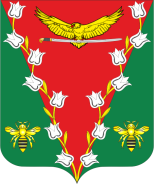  РОССИЙСКАЯ ФЕДЕРАЦИЯ                            РОСТОВСКАЯ ОБЛАСТЬЗИМОВНИКОВСКИЙ РАЙОНМУНИЦИПАЛЬНОЕ ОБРАЗОВАНИЕ«ЛЕНИНСКОЕ СЕЛЬСКОЕ ПОСЕЛЕНИЕ»АДМИНИСТРАЦИЯЛЕНИНСКОГО СЕЛЬСКОГО ПОСЕЛЕНИЯПОСТАНОВЛЕНИЕ18.01.2024                                              №   17                                         х. Ленинский Об утверждении отчета реализациимуниципальной программы «Управление муниципальным имуществом»  за 2023 год.              В соответствии с постановлением Администрации Ленинского сельского поселения от 16.03.2018 № 29 «Об утверждении порядка разработки, реализации и оценки эффективности муниципальных программ Ленинского сельского поселения», Администрация Ленинского сельского поселения постановляет:             1. Утвердить отчет плана реализации муниципальной программы «Управление муниципальным имуществом» за 2023 год согласно приложению 1.                 2.  Контроль за исполнением данного постановления оставляю за собой.Глава Администрации                                                                                     Ленинского сельского   поселения                                           О.И. ФурсоваПриложение 1                                                                                                                                                                                                                  Отчет по исполнению реализации муниципальной программы Ленинского сельского поселения«Управление муниципальным имуществом» за  2023 год.Муниципальная программа Ленинского сельского поселения «Управление муниципальным имуществом» утверждена постановлением Администрации Ленинского сельского поселения от 20.12.2018 № 132 «Об утверждении муниципальной программы Ленинского сельского поселения «Управление муниципальным имуществом» и предусматривает финансирование программных мероприятий в части управления и распоряжения имуществом сельского поселения.  Результаты реализации муниципальной программы Ленинского сельского поселения «Управление муниципальным имуществом» за 2023 год.За 2023 год реализация муниципальной программы Ленинского сельского поселения «Управление муниципальным имуществом» (далее - Программа) осуществлялась путем выполнения программных мероприятий, направленных на эффективное и рациональное использование муниципального имущества и земельных участков, находящихся в муниципальной собственности.Финансирование мероприятий Программы осуществлялось за счет средств бюджета Ленинского сельского поселения в объемах, предусмотренных Программой.Муниципальной программой на 2023 год предусмотрены плановые ассигнования в размере 66,0 тысяч рублей, По итогам года денежные средства освоены в размере 66,0 тысяч рублей или 100,0 %. в том числе: Подпрограмма1 «Управление муниципальным имуществом»» запланировано 66,0 тыс. руб. использовано 66,0 тыс. рублей (100%); Основное мероприятие 1.1. Изготовление технической документации на объекты недвижимого имущества (технические планы и технические паспортаВ предыдущем 2022 финансовом году объем средств использован на100 % и составил 11,8 тысяч рублей Средства, предусмотренные на реализацию Программы, использованы по целевому назначению.Сведения о выполнении основных мероприятий подпрограмм, а также контрольных событий муниципальной программы «Управление муниципальным имуществом» приведены в приложении 1 к Отчету о реализации муниципальной Программы Ленинского сельского поселения «Управление муниципальным имуществом»                                                    Приложение № 1Глава Администрации Ленинского сельского поселения                                                  О.И. Фурсова№ п/пНомер и наименование Ответственный 
 исполнитель  
  (должность/ФИО)Результат  реализации (краткое описание)Фактическая     
дата начала   
реализации 
мероприятияФактическая дата окончания
реализации  
мероприятия, 
наступления  
контрольного 
событияРасходы местного бюджета на реализацию муниципальной      
программы, тыс. руб.Расходы местного бюджета на реализацию муниципальной      
программы, тыс. руб.Расходы местного бюджета на реализацию муниципальной      
программы, тыс. руб.Объемы неосвоенных средств и причины их неосвоения№ п/пНомер и наименование Ответственный 
 исполнитель  
  (должность/ФИО)Результат  реализации (краткое описание)Фактическая     
дата начала   
реализации 
мероприятияФактическая дата окончания
реализации  
мероприятия, 
наступления  
контрольного 
событияпредусмотреномуниципальной программойпредусмотрено сводной бюджетной росписьюфакт на отчетную датуОбъемы неосвоенных средств и причины их неосвоения12345678910Основные мероприятия муниципальной программыОсновные мероприятия муниципальной программыОсновные мероприятия муниципальной программыОсновные мероприятия муниципальной программыОсновные мероприятия муниципальной программыОсновные мероприятия муниципальной программыОсновные мероприятия муниципальной программыОсновные мероприятия муниципальной программыОсновные мероприятия муниципальной программыОсновные мероприятия муниципальной программы1.Подпрограмма 1 «Управление муниципальным имуществом»Администрация Ленинского сельского поселенияХХ66,066,066,0    01.1.Основное мероприятие 1.1. Изготовление технической документации на объекты недвижимого имущества (технические планы и технические паспорта)Администрация Ленинского сельского поселенияПовышение эффективности управления муниципальной собственностью01.01.202331.12.202366,066,066,001.2.Основное мероприятие 1.2. Оценка рыночной стоимости объектов недвижимого и движимого имущества муниципальной собственностиАдминистрация Ленинского сельского поселенияПовышение эффективности управления муниципальной собственностью01.01.2023-31.12.202331.12.202366,066,066,001.3.Контрольное событие муниципальной программыХХХХХ2.Подпрограмма 2 «Землеустройство»Администрация Ленинского сельского поселенияХХ0,0--0,002.1Основное мероприятие 2.1. Подготовка документов, содержащих необходимые сведения для осуществления государственного кадастрового учета земельных участковАдминистрация Ленинского сельского поселенияСоздание условий для рационального использования земельных ресурсов 01.01.2023-31.12.20230,00,00,00,02.2.Основное мероприятие 2.2. Оценка рыночной стоимости земельных участковАдминистрация Ленинского сельского поселенияУвеличение объемов доходов бюджета01.01.2023-31.12.2023--0,002.3.Контрольное событие муниципальной программыХХХХХ3.Итого по муниципальной
программе            Администрация Ленинского сельского поселенияX01.01.2023-31.12.202366,066,066,00